Küsten-Team-Cup              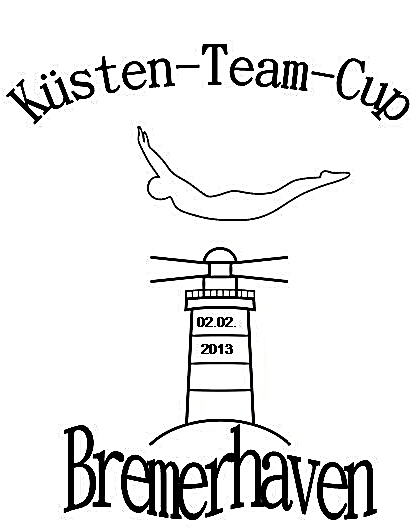 VereinsnameVereinsnameKontaktpersonKontaktpersonKontaktpersonNameNameVornameStraßePLZOrtTel.E-MailFaxTurner/innenTurner/innenTurner/innenTurner/innenTurner/innenLfd. Nr.NameVornameGeb.-JahrMannschaft Ja / Nein 123456NameVornameLiezenzWettkampfrichter 1234